АДМИНИСТРАЦИЯЖЕМЧУЖИНСКОГО СЕЛЬСКОГО ПОСЕЛЕНИЯНИЖНЕГОРСКОГО РАЙОНАРЕСПУБЛИКИ КРЫМПОСТАНОВЛЕНИЕ № -П___________2020 г.								с. ЖемчужинаО внесении изменений в «Порядок размещения нестационарных торговых объектов на территориимуниципального образования Жемчужинское сельскоепоселение Нижнегорского района Республики Крым»утвержденного постановлением администрации Жемчужинскогосельского поселения Нижнегорского района Республики Крым от 10 сентября 2018 года № 95-ПВ соответствии с Федеральным законом от 27.07.2010г. № 210 – ФЗ «Об организации предоставления государственных и муниципальных услуг», Федеральным законом от 06.10. 2003г. № 131 – ФЗ «Об общих принципах организации местного самоуправления в Российской Федерации», Уставом муниципального образования Жемчужинское сельское поселение Нижнегорского района Республики Крым, администрация Жемчужинского сельского поселения Нижнегорского района Республики КрымПОСТАНОВЛЯЕТ:1.Внести изменения в приложение №3 Порядка размещения нестационарных торговых объектов на территории муниципального образования Жемчужинское сельское поселение Нижнегорского района Республики Крым.Приложение №3 изложить в новой редакции:МЕТОДИКАопределения размера платы за размещение нестационарных торговых объектов на территории муниципального образования Жемчужинское сельское поселение Нижнегорского района Республики КрымРазмер платы за размещение нестационарных торговых объектов рассчитывается по формуле: Р = КС *К*Kт* S* Кз * Ки*Кспец/12, где:Р – размер платы за размещение нестационарных торговых объектов (рублей в месяц). КС - средние значения удельных показателей кадастровой стоимости земель населенных пунктов Республики Крым для 5-ой группы видов разрешенного использования (код вида разрешенного использования 4.0. - «Предпринимательство»), утвержденный Распоряжением Совета министров Республики Крым от 29.11.2016 № 1498-р (с изменениями, внесенными Распоряжением Совета министров Республики Крым от 21.11.2019 №1492-р);Kт- корректирующий коэффициент территории, определяется в соответствии с решением администрации Жемчужинского сельского поселения Нижнегорского района Республики КрымS – площадь земельного участка, занятого нестационарным торговым объектом, указанная в договоре на размещение НТО;Кз – корректирующий коэффициент зонирования, определяется в соответствии с  Положением о порядке организации и проведения аукциона на право размещения нестационарных торговых объектов на территории муниципального образования Жемчужинское сельское поселение Нижнегорского района Республики Крым на земельных участках, находящихся в муниципальной собственности;Ки – коэффициент инфляции, применяемый ежегодно в соответствии с индексом инфляции, предусмотренным законом о бюджете Российской Федерации на очередной финансовый год;Кспец - корректирующий коэффициент специализации НТО определяется в соответствии   Положением о порядке организации и проведения аукциона на право размещения нестационарных торговых объектов на территории муниципального образования Жемчужинское сельское поселение Нижнегорского района Республики Крым на земельных участках, находящихся в муниципальной собственности.МЕТОДИКАопределения начальной цены лота за право размещения нестационарных торговых объектов на территории муниципального образования Жемчужинское сельское поселение Нижнегорского района Республики КрымS=КС*Kт*Ки*Кз*Кспец*П/365*(Ксезон,К)*D,где:S - начальная цена лота Аукциона за право размещения нестационарных торговых объектов на территории муниципального образования Жемчужинское сельское поселение Нижнегорского района Республики Крым (в рублях);КС - средние значения удельных показателей кадастровой стоимости земель населенных пунктов Республики Крым для 5-ой группы видов разрешенного использования (код вида разрешенного использования 4.0 - «Предпринимательство»), утвержденный Распоряжением Совета министров Республики Крым от 29.11.2016 № 1498-р (с изменениями, внесенными Распоряжением Совета министров Республики Крым от 21.11.2019 №1492-р);Kт- корректирующий коэффициент территории в зависимости от населенных пунктов муниципального образования  Жемчужинское сельское поселение Нижнегорского района Республики Крым;Ки – коэффициент инфляции, применяемый ежегодно в соответствии с индексом инфляции, предусмотренным законом о бюджете Российской Федерации на очередной финансовый год;Кз – корректирующий коэффициент зонирования, в зависимости от зонирования территории муниципального образования Жемчужинское сельское поселение Нижнегорского района   Республики Крым;Кспец — корректирующий коэффициент специализации НТО;П - площадь объекта торговли (метр квадратный);Ксезон - коэффициент, учитывающий сезонность:- К сезон = 10 в период с 01 мая по 1 октября- Ксезон = 2 для НТО новогодней торговли, на елочных базарах;К - коэффициент, применяемый при круглогодичном размещении НТО: К = 2 при круглогодичном размещении НТО (кроме НТО: аттракционов, круглогодичных уличных площадок, объектов по оказанию фотоуслуг):К = 1 при круглогодичном размещении НТО – аттракционов, круглогодичных уличных площадок;D - период функционирования нестационарного торгового объекта (в днях).Значение корректирующего коэффициента специализации нестационарного торгового объекта Таблица значений корректирующего коэффициента территории в зависимости от населенных пунктов муниципального образования  Республики Крым * «Средние значения УПКС земель населенных пунктов Республики Крым в разрезе населенных пунктов, руб./кв. м» в соответствии с Приложением № 6 к распоряжению Совета министров Республики Крым от 29.11.2016 N 1498-р (в редакции распоряжения Совета министров Республики Крым от 21.11.2019 № 1492-р)** «Среднее для населенного пункта » в соответствии с Приложением № 6 к распоряжению Совета министров Республики Крым от 29.11.2016 № 1498-р (в редакции распоряжения Совета министров Республики Крым от 21.11.2019 № 1492-р)Таблица значений корректирующего коэффициента зонирования в зависимости от зонирования территории муниципального образования   Республики Крым3. Обнародовать настоящее решение на информационном стенде в здании администрации Жемчужинского сельского поселения Нижнегорского района Республики Крым, а также на официальном сайте в сети «Интернет» (http://жемчужинское – сп.рф). 4. Настоящее постановление вступает в силу после его официального опубликования (обнародования).5. Контроль за исполнением настоящего постановления оставляю за собой.Председатель Жемчужинскогосельского совета – глава администрацииЖемчужинского сельского поселения					С.И.Чупиков№ п/пФункциональное использование нестационарных торговых объектов для осуществления предпринимательской деятельностиЗначение коэффициента К спец123456Наименование населенного пунктаУПКСЗ для 5 группы видов разрешенного использования «Предпринимательство» (КС)*Корректирующий коэффициент территории Kт№ зоныПеречень адресовЗначение корректирующего коэффициента зонирования Кз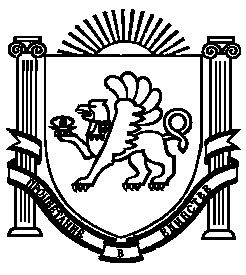 